LINDEN HIGH SCHOOL
BOYS VARSITY BASKETBALLLinden High School Boys Varsity Basketball beat Flushing High School 44-39Thursday, December 20, 2018
7:30 PM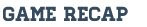 The Eagles grinded out a tough win over Flushing tonight. Leading the way was Brenden Miller with 13. Eli Beil made three 3's and finished with 11, Blake Lund chipped in 7 while Travis Klocek and Hayden Mahakian each finished with 6. The Eagles improve to 5-1 and 
4-0 in the Metro League. The Eagles next play Lansing Everett Dec 29th @ 7:00 at Corunna H.S. in the Battle of the Midway Holiday Classic.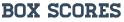 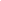 